Activité  régionale : Journée  internationale  du  droit  des femmesInscriptions  avant  le  1ER mars Vous êtes invité.e.s à une conférence de Madame Noëlla Champagne qui, à trois reprises, a été élue députée de Champlain. Femme dynamique, elle a d’abord été enseignante avant de s’impliquer dans différents organismes et en politique municipale.  Après plusieurs années comme attachée politique du député Yves Beaumier, elle accède elle-même à l’Assemblée nationale en 2003. Elle a été porte-parole de l’opposition officielle en matière de formation technique et professionnelle de 2003 à 2005, et sur les dossiers concernant les aînés de 2005 à 2007. En août 2010, elle est devenue porte-parole de l’opposition officielle en matière de ruralité. Aujourd’hui, elle continue d’intervenir dans les débats régionaux pour le plus grand bien de sa communauté. Un parcours inspirant !DATE :	Jeudi, le 9 mars 2023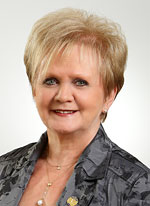 LIEU :	Travelodge,  3600, boul.Gene-H.Kuger,  Trois-RivièresHORAIRE :	9h30  Accueil		10h : Conférence		12h    Dîner   (suivi d’un tirage)COÛT :	20$ pour les membres		35$ pour les non-membres			Les chèques doivent être faits au nom de AREQ-04._____________________________________________________________________________________Pour s’inscrire :NOMS :			Membre  AREQ :___________________________________ Téléphone : ___________________	Non-membre :	 ___________________________________